Об утверждении градостроительногоплана земельного участка, расположенногопо адресу: Чувашская Республика,Яльчикский районРассмотрев заявление Буинских электрических сетей  филиала ОАО «Сетевая компания» о подготовке  градостроительного плана земельного участка для прокладки  ВОЛС   по существующей  воздушной  линии электропередач  ВЛ 220 кВ Канаш - Студенец-1,2, договор аренды земельного участка №14/13 от 31.05.2013г., руководствуясь ст. 44 Градостроительного Кодекса Российской Федерации от 29.12.2004 г.                № 190-ФЗ, п о с т а н о в л я е т:1.  Утвердить градостроительный план земельного участка №RU21-520000-01 с кадастровым номером № 21:25:0:75 и №21:25:0:76, разработанный ведущим специалистом-экспертом отдела капитального строительства и жилищно-коммунального хозяйства администрации  Яльчикского района, расположенного по адресу: Чувашская Республика, с.Яльчики, ул. Иванова,16 площадью 6211 кв. м., с разрешенным использованием – для размещения линейных объектов.2.  Контроль за исполнением настоящего постановления  возложить на первого заместителя главы администрации-начальника отдела образования и молодежной политики  администрации Яльчикского района  Л.В.Левого.Глава администрацииЯльчикского района                                                                             Н.П.МиллинЧăваш РеспубликиЕлчĕк районĕЕлчĕк районадминистрацийĕЙЫШǍНУ 2014 ç? апрелĕн 07-мĕшĕ №181Елчĕк ялĕ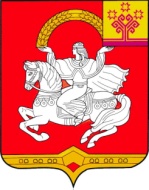 Чувашская  РеспубликаЯльчикский районАдминистрация Яльчикского районаПОСТАНОВЛЕНИЕ      «07»  апреля  . № 181село Яльчики